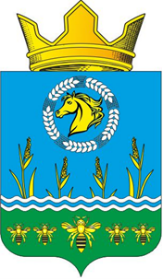 Российская ФедерацияРостовская областьЗимовниковский районмуниципальное образование «Камышевское сельское поселение»Администрация Камышевского сельского поселения ПОСТАНОВЛЕНИЕВ соответствии с постановлением Администрации Камышевского сельского поселения от 12.09.2023 № 101 «Об утверждении Порядка разработки, реализации и оценки эффективности муниципальных программ Камышевского сельского поселения», Администрация Камышевского сельского поселения постановляет:1. Утвердить отчет о реализации муниципальной программы Камышевского сельского поселения «Управление муниципальными финансами и создание условий для эффективного управления муниципальными финансами» за 2023 год, согласно приложению.         2. Контроль за исполнением постановления оставляю за собой.Глава Администрации Камышевского сельского поселения			         С.А. Богданова                             Постановление вносит:Начальник сектор экономики и финансовСловаева А.А.Приложение к постановлению Администрации Камышевского сельского поселенияот 11.03.2024 г. № 36 ОТЧЕТ о реализации муниципальной программы 
Зимовниковского района «Управление муниципальными 
финансами и создание условий для эффективного 
управления муниципальными финансами» за 2023 годРаздел 1. Конкретные результаты, 
достигнутые за отчетный периодМуниципальная программа «Управление муниципальными финансами и создание условий для эффективного управления муниципальными финансами» утверждена постановлением Администрации Камышевского сельского поселения от 13.12.2018 № 119 (далее – муниципальная программа). Обеспечение долгосрочной сбалансированности и устойчивости местного бюджета, создание условий для эффективного управления муниципальными финансами являются основными установленными целями муниципальной программы. В рамках их реализации в отчетном периоде решались следующие задачи: проведение эффективной бюджетной политики;совершенствование нормативного правого регулирования обеспечения бюджетного процесса;создание условий для обеспечения сбалансированности местного бюджета;Большинство основных мероприятий муниципальной программы, сроки окончания которых запланированы на 2030 год, реализуются на постоянной основе. Это объясняется «обеспечивающим» характером муниципальной программы, то есть ее ориентацией на создание общих для всех участников бюджетного процесса условий и механизмов реализации муниципальных программ Камышевского сельского поселения через развитие правового регулирования и методического обеспечения. Из общих результатов реализации муниципальной программы следует отметить следующие:объем налоговых и неналоговых доходов бюджета Камышевского сельского поселения Зимовниковского района исполнены в объеме 16817,3 тыс. рублей или 122,1 процента всех поступлений и ниже факта 2022 года на 32208,7 тыс. рублей или на 34,3 процента;расходы местного бюджета исполнены в объеме 21657,0 тыс. рублей или 71,5 процента от запланированных параметров. На социально-культурную сферу (социальную политику, культуру) направлено 4866,4 тыс. рублей (22,5 процента всех расходов);по итогам исполнения бюджета сложился дефицит в объеме 3489,3.В рамках достижения цели обеспечения долгосрочной сбалансированности и устойчивости местного бюджета одним из важных результатов реализации муниципальной программы стало принятие решения Собрания депутатов от 29.12.2022 № 46 «О бюджете Камышевского сельского поселения Зимовниковского района на 2023 год и на плановый период 2024 и 2025 годов». Бюджет разработан на трехлетний период, что содействует определению перспектив развития на ближайший среднесрочный период.В целях формирования системы долгосрочного бюджетного планирования в рамках общей концепции стратегического планирования в Камышевском сельском поселении Зимовниковского района принято постановление Администрации Камышевского сельского поселения от 17.02.2017 № 24 «Об утверждении бюджетного прогноза Камышевского сельского поселения Зимовниковского района на долгосрочный период».В рамках обеспечения открытости и прозрачности управления муниципальными финансами принято решение Собрания депутатов от 25.04.2023 № 55 «Об отчете об исполнении бюджета Камышевского сельского поселения Зимовниковского района за 2022 год», приняты постановления Администрации Камышевского сельского поселения от 25.04.2023 № 53 «Об отчете об исполнении бюджета Камышевского сельского поселения Зимовниковского района за 1 квартал 2022 года», от 05.07.2023 № 82 «Об отчете об исполнении бюджета Камышевского сельского поселения Зимовниковского района за 1 полугодие 2023 года» и от 12.10.2023 № 118 «Об отчете об исполнении бюджета Камышевского сельского поселения Зимовниковского района за 9 месяцев 2023 года». По проектам решений Собрания депутатов «Об отчете об исполнении бюджета Камышевского сельского поселения Зимовниковского района за 2022 год» и «О бюджете Камышевского сельского поселения Зимовниковского района на 2024 год и на плановый период 2025 и 2026 годов» состоялись публичные слушания. Проводились заседания общественного совета при Администрации Камышевского сельского поселения. На официальном сайте Администрации Камышевского сельского поселения размещены материалы «Бюджет для граждан» по проектам решений Собрания депутатов «Об отчете об исполнении бюджета Камышевского сельского поселения Зимовниковского района за 2022 год» и «О бюджете Камышевского сельского поселения Зимовниковского района на 2024 год и на плановый период 2025 и 2026 годов».Рубрика «Бюджет для граждан» – это существенное повышение прозрачности бюджетного процесса за счет создания единой базы данных, содержащей всю информацию по планированию общественных финансов Камышевского сельского поселения, а также исполнению бюджета Камышевского сельского поселения Зимовниковского района, что обеспечивает высокую доступность, актуальность, полезность и понятность информации как для должностных лиц и организаций, имеющих отношение к бюджетному процессу, так и для граждан, не являющихся специалистами в данной области. В 2023 году полномочия по внутреннему муниципальному финансовому контролю за соблюдением бюджетного законодательства и законодательства о контрактной системе в сфере закупок реализованы на всех стадиях бюджетного процесса, в том числе с использованием Единой информационной системы управления общественными финансами Ростовской области («АЦК-Планирование, «АЦК-Финансы»). Обеспечено исполнение полномочий, закрепленных за финансовыми органами, по контролю планов-закупок, планов-графиков закупок, извещений, протоколов и сведений о контрактах на непревышение лимитов бюджетных обязательств, на соответствие кодов закупок, на достоверность информации в контрактах, размещенных в Единой информационной системе в сфере закупок.Раздел 2. Результаты реализации основных 
мероприятий подпрограмм муниципальной программы, а также сведения о достижении контрольных событийДостижению результатов в 2023 году способствовала реализация ответственным исполнителем основных мероприятий.В рамках подпрограммы 1 «Долгосрочное финансовое планирование» предусмотрена реализация 2 основных мероприятий и 1 контрольного события.Основное мероприятие 1.1 «Реализация мероприятий по росту доходного потенциала Камышевского сельского поселения» выполнено. Реализация мероприятий осуществлялась в соответствии с распоряжением Администрации Камышевского сельского поселения от 16.10.2018 № 42 «Об утверждении плана мероприятий по росту доходного потенциала Камышевского сельского поселения, оптимизации расходов бюджета Камышевского сельского поселения Зимовниковского района и сокращению муниципального долга Камышевского сельского поселения до 2024 года».Налоговые и неналоговые доходы бюджета Камышевского сельского поселения Зимовниковского района в 2023 году исполнены 16817,3 тыс. рублей или 122,1 к бюджетным назначениям, с уменьшением на 32208,7 тыс. рублей или на 34,3 процента по отношению к уровню 2022 года. Основное мероприятие 1.2 «Формирование расходов местного бюджета в соответствии с муниципальными программами» выполнено.Бюджет Камышевского сельского поселения сформирован на основе 9 муниципальных программ Камышевского сельского поселения, на реализацию которых в 2023 году направлено 29410,2 тыс. рублей.По подпрограмме 1 «Долгосрочное финансовое планирование» предусмотрено выполнение 1 контрольного события, которое исполнено не в установленный срок.В рамках подпрограммы 2 «Нормативно-методическое обеспечение и организация бюджетного процесса» предусмотрена реализация 4 основных мероприятий и 1 контрольного события.Основное мероприятие 2.1 «Разработка и совершенствование нормативного правового регулирования и организации бюджетного процесса» выполнено.В целях совершенствования бюджетного процесса по итогам 2023 года приняты:приняты постановления Администрации Камышевского сельского поселения:       от 08.06.2023 № 67 «Об утверждении Порядка и сроков составления проекта местного бюджета на 2024 год и на плановый период 2025 и 2026 годов»;от 12.09.2023 № 98 «О порядке осуществления Администрацией Камышевского сельского поселения Бюджетных полномочий главного администратора доходов бюджетов бюджетной системы Российской Федерации»;от 12.09.2023 № 99 «Об утверждении регламента реализации полномочий администратора доходов бюджета по взысканию дебиторский задолженности по платежам в бюджет, пеням и штрафам по ним»;от 12.09.2023 № 100 «О внесении изменений в постановление Администрации Камышевского сельского поселения от 08.10.2015 № 94 «О порядке формирования муниципального задания на оказание муниципальных услуг (выполнение работ) в отношении муниципальных учреждений Камышевского сельского поселения и финансового обеспечения выполнения муниципального задания»;от 12.09.2023 № 101 «Об утверждении Порядка разработки, реализации и оценки эффективности муниципальных программ Камышевского сельского поселения»;от 12.09.2023 № 102 «О внесении изменений в постановление Администрации Камышевского сельского поселения от 29.12.2021 № 139 «Об утверждении Порядка санкционирования оплаты денежных обязательств получателей средств бюджета Камышевского сельского поселения и оплаты денежных обязательств, подлежащих исполнению за счет бюджетных ассигнований по источникам финансирования дефицита бюджета Камышевского сельского поселения»;от 12.10.2023 № 114 «О порядке применения бюджетной классификации бюджета Камышевского сельского поселения Зимовниковского района на 2024 год и на плановый период 2025 и 2026 годов»;от 19.10.2023 № 119 «Об основных направлениях бюджетной и налоговой политики Камышевского сельского поселения на 2024 год и на плановый период 2025 и 2026 годов»;от 15.12.2023 № 132 «О внесении изменений в постановление Администрации Камышевского сельского поселения от 12.10.2023 № 114 «О порядке применения бюджетной классификации бюджета Камышевского сельского поселения Зимовниковского района на 2024 год и на плановый период 2025 и 2026 годов»;от 27.12.2023 № 138 «Об утверждении порядка учета бюджетных и денежных обязательств получателей средств бюджета муниципального образования «Камышевского сельского поселения»;от 28.12.2023 № 141 «Об утверждении порядка санкционирования территориальным органом Федерального казначейства расходов муниципальных бюджетных учреждений и муниципальных автономных учреждений Камышевского сельского поселения Зимовниковского, источником финансового обеспечения которых являются субсидий, определенные в соответствии с абзацем вторым пункта 1 статьи 78.1 и  статьей 78.2 Бюджетного кодекса Российской Федерации»;от 28.12.2023 № 142 «Об утверждении порядка санкционирования оплаты денежных обязательств получателей средств бюджета Камышевского сельского поселения Зимовниковского района и оплаты денежных обязательств, подлежащих исполнению за счет бюджетных ассигнований по источникам финансирования дефицита Камышевского сельского поселения Зимовниковского района».       Основное мероприятие 2.2 «Обеспечение деятельности Администрации Камышевского сельского поселения» выполнено.  Обеспечение деятельности Администрации Камышевского сельского поселения в рамках программы производилось в соответствии с утвержденной бюджетной сметой на 2023 год, принятыми бюджетными обязательствами и реализацией плана- графика закупок на 2023 год.       Основное мероприятие 2.3 «Организация планирования и исполнения расходов местного бюджета» выполнено. Организация планирования, обеспечение качественного и своевременного исполнения бюджета поселения осуществлялось в соответствии с постановлениями Администрации Камышевского сельского поселения в рамках реализации указанного основного мероприятия.       Основное мероприятие 2.4 «Организация и осуществление муниципального финансового контроля за соблюдением бюджетного законодательства Российской Федерации, контроля за соблюдением законодательства Российской Федерации о контрактной системе в сфере закупок» выполнено.      В установленном порядке осуществлены функции порядке осуществлены функции по внутреннему муниципальному финансовому контролю в сфере бюджетных правоотношений и функций по контролю в сфере закупок, а также законодательством Российской федерации о контрактной системе в сфере закупок. Заключено соглашение от 26.12.2022 № 5 между администрацией Камышевского сельского поселения и администрацией Зимовниковского района по передаче полномочий по осуществлению внутреннего муниципального финансового контроля.)     Приняты меры по предупреждению, выявлению и пресечению нарушений при планировании и исполнении местного бюджета.      По подпрограмме 2 «Нормативно-методическое обеспечение и организация бюджетного процесса» предусмотрено выполнение 1 контрольного события, которое исполнено в установленные сроки. Проект решения «О бюджете Камышевского сельского поселения Зимовниковского района на 2024 год и на плановый период 2025 и 2026 годов» и документы, необходимые для рассмотрения проекта бюджета, согласно статье 26 «Положения о бюджетном процессе в Камышевском сельском поселении», предоставлены в Собрание депутатов Камышевского сельского поселения 10.11.2022 года, что соответствует части 1 стать 25 «Положения о бюджетном процессе в Камышевском сельском поселении».       В рамках подпрограммы 3 «Управление муниципальным долгом Камышевского сельского поселения» предусмотрено реализация 2 основных мероприятий и 1 контрольного события.       Основное мероприятие 3.1 «Обеспечение проведения единой политики муниципальных заимствований Камышевского сельского поселения, управления муниципальным долгом в соответствии с Бюджетным кодексом Российской Федерации» выполнено. По итогам 2023 года муниципальный долг Камышевского сельского поселения составил 0,0 тыс. рублей.Основное мероприятие 3.2 «Планирование бюджетных ассигнований на обслуживание муниципального долга Камышевского сельского поселения выполнено. Расходы на обслуживание муниципального долга Камышевского сельского поселения в бюджете 2023 года не планировались, т.к. заемные средства на исполнение расходных обязательств не привлекались.       По подпрограмме 3 «Управление муниципальным долгом Камышевского сельского поселения» предусмотрено выполнение 1 контрольного события. Заемные средства на исполнение расходных обязательств в 2023 году не привлекались.     Сведения о выполнении основных мероприятий, а также контрольных событий муниципальной программы приведены в приложении № 1 к настоящему отчету о реализации муниципальной программы.  Раздел 3. Анализ факторов, повлиявших 
на ход реализации муниципальной программы         В 2023 году на ход реализации муниципальной программы оказывали влияние следующие факторы:        По показателю 2 «Темп роста налоговых и неналоговых доходов бюджета Камышевского сельского поселения Зимовниковского района к уровню предыдущего года (в сопоставимых условиях)» оказало влияние положительной динамики доходной части бюджета Камышевского сельского поселения Зимовниковского района. По итогам 2023 года значение показателя составило 34,3, что ниже уровня прошлого года на 376,4 процента (в сопоставимых условиях);       по показателю 1.1 «Объем налоговых доходов бюджета Камышевского сельского поселения Зимовниковского района (за разовых поступлений)», оказало влияние положительной динамика доходной части бюджета Камышевского сельского поселения Зимовниковского района. По итогам 2023 года значение показателя составило 16817,3 тыс. рублей, что ниже уровня прошлого на 718,6 процентов.Раздел 4. Сведения об использовании бюджетных 
ассигнований и внебюджетных средств на реализацию муниципальной программы В 2023 году из 8 основного мероприятия, предусмотренного муниципальной программой, 2 были запланированы к реализации с учетом финансового обеспечения.Объем запланированных расходов на реализацию муниципальной программы на 2023 год составил 19822,4 тыс. рублей, в том числе по источникам финансирования:областной бюджет – 0,0 тыс. рублей;безвозмездные поступления из федерального бюджета - 0,0 тыс. рублей;местный бюджет – 9480,0 тыс. рублей;внебюджетные источники - 0,0 тыс. рублей.План ассигнований в соответствии с решением Собрания депутатов от 29.12.2022 № 46 «О бюджете Камышевского сельского поселения Зимовниковского района на 2023 год и на плановый период 2024 и 2025 годов» составил 9480,0 тыс. рублей. В соответствии со сводной бюджетной росписью – 9480,0 тыс. рублей, в том числе по источникам финансирования:областной бюджет – 0,0 тыс. рублей;безвозмездные поступления из федерального бюджета - 0,0 тыс. рублей;местный бюджет – 9480,0 тыс. рублей;внебюджетные источники - 0,0 тыс. рублей.Исполнение расходов по муниципальной программе составило 9132,1 тыс. рублей, в том числе по источникам финансирования: областной бюджет – 0,0 тыс. рублей;безвозмездные поступления из федерального бюджета - 0,0 тыс. рублей;местный бюджет – 9132,1 тыс. рублей;внебюджетные источники - 0,0 тыс. рублей.Объем неосвоенных бюджетных ассигнований бюджета поселения составил 347,9 тыс. рублей – экономия сложилась по причине экономии за счет листков по нетрудоспособности, переводом земельных участков, составляющих казну муниципального образования.Сведения об использовании бюджетных ассигнований и внебюджетных средств на реализацию муниципальной программы за 2023 год также приведены в приложении № 2 к настоящему отчету о реализации муниципальной программы.Раздел 5. Сведения о достижении значений 
показателей (индикаторов) муниципальной программы, 
подпрограмм муниципальной программы за 2023 год          Муниципальной программой и подпрограммами муниципальной программы предусмотрено 10 показателей, по 6 из которых фактические значения соответствуют плановым, по 3 показателям фактические значения превышают плановые.         Показатель 1. «Наличие бюджетного прогноза Камышевского сельского поселения на долгосрочный период», плановое значение да, фактическое значение – да.  	Показатель 2. «Темп роста налоговых и неналоговых доходов бюджета Камышевского сельского поселения Зимовниковского района к уровню предыдущего года (в сопоставимых условиях)», плановое значение – 27,7 процента, фактическое значение – 34,3 процента.          Показатель 3. «Доля просроченной кредиторской задолженности в расходах местного бюджета», плановое значение – 0,0 процентов, фактическое значение – 0,0 процентов.         Показатель 4. «Отношение объема муниципального долга Камышевского сельского поселения по состоянию на 1 января года, следующего за отчетным к общему годовому объему доходов (без учета безвозмездных поступлений) местного бюджета», плановое значение - 0,0 процентов, фактическое значение - 0,0 процентов.         Показатель 1.1. «Объем налоговых доходов бюджета Камышевского сельского поселения Зимовниковского района (за разовых поступлений)», плановое значение – 13772,3 тыс. рублей, фактическое значение – 16817,3 тыс. рублей.         Показатель 1.2. «Доля расходов местного бюджета, формируемых в рамках муниципальных программ Камышевского сельского поселения, в общем объеме расходов местного бюджета», плановое значение – 97,1 процентов, фактическое значение – 97,6 процента.         Показатель 2.1. «Исполнение расходных обязательств местного бюджета», плановое значение – 96,0 процентов, фактическое значение – 96,0 процента.        Показатель 2.2. «Соотношение количества проверок, по результатам которых приняты меры по устранению нарушений, и количества проверок, по результатам которых выявлены нарушения в финансово-бюджетной сфере и законодательства Российской Федерации о контрактной системе в сфере закупок», плановое значение – 100,0 процентов, фактическое значение – 100,0 процентов.       Показатель 2.4. «Соотношение количества проведенных анализов осуществления главными распорядителями бюджетных средств внутреннего финансового контроля и внутреннего финансового аудита и общего количества главных распорядителей бюджетных средств», плановое значение – 100,0 процентов, фактическое значение – 100,0 процентов.       Показатель 3.1. «Доля расходов на обслуживание муниципального долга Камышевского сельского поселения в объеме расходов местного бюджета, за исключением объема расходов, которые осуществляются за счет субвенций, предоставляемых из бюджетов бюджетной системы Российской Федерации», плановое значение – 0,0 процентов, фактическое значение – 0,0 процентов.Сведения о достижении значений показателей (индикаторов) муниципальной программы, подпрограмм муниципальной программы за 2023 год с обоснованием отклонений представлены в приложении № 3 к настоящему отчету о реализации муниципальной программы.Раздел 6. Информация о результатах оценки эффективности муниципальной программы Эффективность муниципальной программы определяется на основании степени выполнения целевых показателей, основных мероприятий и оценки бюджетной эффективности муниципальной программы. 1. Степень достижения целевых показателей муниципальной программы, подпрограмм муниципальной программы, в том числе:по показателю 1 равна 1,0;по показателю 2 равна 1,24;по показателю 3 равна 1,0;по показателю 4 равна 1,0;по показателю 1.1 равна 1,22;по показателю 1.2 равна 1,01;по показателю 2.1 равна 1,0;по показателю 2.2 равна 1,0;по показателю 2.4 равна 1,0;по показателю 3.1 равна 1,0.Суммарная оценка степени достижения целевых показателей муниципальной программы составляет 1,00 (10/10), что характеризует высокий уровень эффективности реализации муниципальной программы по степени достижения целевых показателей в 2023 году.         2. Степень реализации основных мероприятий, финансируемых за счет всех источников финансирования, оценивается как доля основных мероприятий, выполненных в полном объеме.           В 2023 году из 8 основных мероприятий муниципальной программы в полном объеме исполнено 8. Таким образом, степень реализации основных мероприятий составляет 1,0 (8/8), это характеризует высокий уровень эффективности реализации муниципальной программы по степени реализации основных мероприятий. 3. Бюджетная эффективность реализации муниципальной программы рассчитывается в несколько этапов:          3.1. Степень реализации основных мероприятий (далее – мероприятий), финансируемых за счет средств местного бюджета, безвозмездных поступлений в местный бюджет, оценивается как доля мероприятий, выполненных в полном объеме.Степень реализации мероприятий муниципальной программы составляет 1,00 (1/1).3.2. Степень соответствия запланированному уровню расходов за счет средств местного бюджета, безвозмездных поступлений в местный бюджет 
оценивается как отношение фактически произведенных в отчетном году бюджетных расходов на реализацию муниципальной программы к их плановым значениям.Степень соответствия запланированному уровню расходов:ССуз =    9132,1 тыс. рублей/9480,0 тыс. рублей = 0,96.3.3. Эффективность использования средств бюджета рассчитывается как отношение степени реализации мероприятий к степени соответствия запланированному уровню расходов за счет средств местного бюджета, безвозмездных поступлений в местный бюджет.Эффективность использования финансовых ресурсов на реализацию программы:Эис =   1,0/0,96 = 1,04         Бюджетная эффективность реализации программы признается высокой.          Оценка эффективности реализации программы достигается по следующим коэффициентам значимости: - степень достижения целевых показателей – 0,5;- реализация основных мероприятий – 0,3;- Бюджетная эффективность – 0,2.          Уровень реализации муниципальной программы, в целом составил:          УРпр = 1,0*0,5 + 1,0*0,3+1,04*0,2 =1,01, в связи с чем, уровень реализации муниципальной программ является высоким.В ходе реализации основных мероприятий муниципальной программ в 2023 году сложилась экономия по бюджетным ассигнованиям в объеме 347,9 тыс. рублей – экономия сложилась по причине экономии за счет листков по нетрудоспособности, переводом земельных участков, составляющих казну муниципального образования.Раздел 7. Предложения по дальнейшейреализации муниципальной программыПредложения по дальнейшей реализации муниципальной программы отсутствуют.Глава Администрации Камышевского сельского поселения                                  С.А. БогдановаСВЕДЕНИЯо выполнении основных мероприятий подпрограмм и мероприятий ведомственных целевых программ, а также контрольных событий муниципальной программы за 2023 г.Приложение № 2к отчету о реализации муниципальной программы Камышевского сельского поселения района «Управление муниципальными финансами и создание условий для эффективного управления муниципальными финансами» за 2023 годСВЕДЕНИЯоб использовании бюджетных ассигнований и внебюджетных средствна реализацию муниципальной программы за 2023 годПриложение № 3к отчету о реализации муниципальной программы Камышевского сельского поселения «Управление муниципальными финансами и создание условий для эффективного управления муниципальными финансами» за 2023 годСВЕДЕНИЯо достижении значений показателей (индикаторов)11.03.2024 г.№ 36 х. Камышев«Об утверждении отчета о реализациимуниципальной программы Камышевского сельского поселения «Управление муниципальными финансами и создание условий для эффективного управления муниципальными финансами» за 2023 год»№ п/пНомер и наименование <1>Ответственный 
 исполнитель, соисполнитель, участник  
(должность/ ФИО)Плановый срок окончания реализацииФактический срокФактический срокРезультатыРезультатыПричины не реализации/ реализации не в полном объеме№ п/пНомер и наименование <1>Ответственный 
 исполнитель, соисполнитель, участник  
(должность/ ФИО)Плановый срок окончания реализацииначала реализацииокончания реализациизаплани-рованныедостигнутыеПричины не реализации/ реализации не в полном объеме123456789Подпрограмма 1 «Долгосрочное финансовое планирование»Администрация Камышевского сельского поселения---Обеспечение предсказуемости бюджетной политикиБюджетная политика на долгосрочный период направлена на обеспечение решения приоритетных задач социально-экономического развития Камышевского сельского поселения при одновременном обеспечении устойчивости и сбалансированности бюджетной системы. Основные подходы к формированию бюджетной политики рассчитаны с учетом достоверности и реалистичности прогнозных показателей по налоговым и неналоговым доходам, а также с учетом формирования расходов под уровень доходных источников -1.Основное мероприятие 1.1. Реализация мероприятий по росту доходного потенциала Камышевского сельского поселенияАдминистрация Камышевского сельского поселения31.12.2023 г.01.01.2023 г.31.12.2023 г.Исполнение бюджетных назначений по налоговым и неналоговым доходам;достижение устойчивой положительной динамики поступлений по всем видам налоговых и неналоговых доходовНалоговые и неналоговые доходы бюджета Камышевского сельского поселения Зимовниковского района в 2023 году исполнены 16817,3 тыс. рублей или 122,1 к бюджетным назначениям, с уменьшением на 32208,7 тыс. рублей или на 34,3 процента по отношению к уровню 2022 года. -2.Основное мероприятие 1.2. Формирование расходов местного бюджета в соответствии с муниципальными программамиАдминистрация Камышевского сельского поселения31.12.2023 г.01.01.2023 г.31.12.2023 г.Формирование и исполнение бюджета на основе программно-целевых принципов (планирование, контроль и последующая оценка эффективности использования бюджетных средств); доля расходов бюджета Камышевского сельского поселения Зимовниковского района, формируемых в рамках муниципальных программ, к общему объему расходов местного бюджета составит в 2023 году более 90 процентовБюджет Камышевского сельского поселения Зимовниковского района сформирован на основе 9 муниципальных программ Камышевского сельского поселения. На реализацию принятых муниципальных программ предусмотрено в 2023 году 9480,0 тыс. рублей. Доля расходов местного бюджета, формируемых в рамках муниципальных программ Камышевского сельского поселения, составила 97,1 процента в общем объеме расходов местного бюджета.-3.Контрольное событие программы:Подготовка проекта постановления Администрации Камышевского сельского поселения «Об утверждении бюджетного прогноза Камышевского сельского поселения Зимовниковского района»Администрация Камышевского сельского поселения17.07.2023 г.01.01.2023 г.31.03.2023 г.Подготовка проекта постановления Администрации Камышевского сельского поселения «Об утверждении бюджетного прогноза Камышевского сельского поселения Зимовниковского района»Подготовка проекта постановления Администрации Камышевского сельского поселения «Об утверждении бюджетного прогноза Камышевского сельского поселения Зимовниковского района»-4.Подпрограмма 2. «Нормативно-методическое обеспечение и организация бюджетного процесса»Администрация Камышевского сельского поселения–––Разработка и внесение в районное Собрание депутатов в установленные сроки и соответствующих требованиям бюджетного законодательства проектов решений о местном бюджете и об отчете об исполнении местного бюджета; повышение обоснованности, эффективности и прозрачности бюджетных расходов, качественная организация исполнения местного бюджета Проекты решений «О бюджете Камышевского сельского поселения Зимовниковского района на 2024 год и на плановый период 2025 и 2026 годов» и «Об отчете об исполнении бюджета Камышевского сельского поселения Зимовниковского района за 2022 год» разработаны в соответствии с бюджетным законодательством, представлены в Собрание депутатов в установленные сроки;планирование бюджетных ассигнований осуществлялось на основе требований 
в соответствии с методикой и порядком планирования бюджетных ассигнований местного бюджета, исполнение – в соответствии с утвержденным порядком исполнения местного бюджета по расходам и источникам финансирования дефицита местного бюджета и порядком составления и ведения кассового плана местного бюджетаХ5.Основное мероприятие 2.1 Разработка и совершенствование нормативного правового регулирования по организации бюджетного процессаСектор экономики и финансов Администрации Камышевского сельского поселения31.12.2023 г.01.01.2023 г.31.12.2023 г.Подготовка проектов решений собрания депутатов, нормативных правовых актов Администрации Камышевского сельского поселения, подготовка и принятие нормативных правовых актов Администрации Камышевского сельского поселения по вопросам организации бюджетного процессаВ течение 2023 года своевременно разрабатывались нормативно правовые акты Камышевского сельского поселения в части совершенствования бюджетного процесса. Приняты постановления Администрации Камышевского сельского поселения:- от 08.06.2023 № 67 «Об утверждении Порядка и сроков составления проекта местного бюджета на 2024 год и на плановый период 2025 и 2026 годов»;- от 12.09.2023 № 98 «О порядке осуществления Администрацией Камышевского сельского поселения Бюджетных полномочий главного администратора доходов бюджетов бюджетной системы Российской Федерации»;- от 12.09.2023 № 99 «Об утверждении регламента реализации полномочий администратора доходов бюджета по взысканию дебиторский задолженности по платежам в бюджет, пеням и штрафам по ним»;- от 12.09.2023 № 100 «О внесении изменений в постановление Администрации Камышевского сельского поселения от 08.10.2015 № 94 «О порядке формирования муниципального задания на оказание муниципальных услуг (выполнение работ) в отношении муниципальных учреждений Камышевского сельского поселения и финансового обеспечения выполнения муниципального задания»;- от 12.09.2023 № 101 «Об утверждении Порядка разработки, реализации и оценки эффективности муниципальных программ Камышевского сельского поселения»;- от 12.09.2023 № 102 «О внесении изменений в постановление Администрации Камышевского сельского поселения от 29.12.2021 № 139 «Об утверждении Порядка санкционирования оплаты денежных обязательств получателей средств бюджета Камышевского сельского поселения и оплаты денежных обязательств, подлежащих исполнению за счет бюджетных ассигнований по источникам финансирования дефицита бюджета Камышевского сельского поселения»;- от 12.10.2023 № 114 «О порядке применения бюджетной классификации бюджета Камышевского сельского поселения Зимовниковского района на 2024 год и на плановый период 2025 и 2026 годов»;- от 19.10.2023 № 119 «Об основных направлениях бюджетной и налоговой политики Камышевского сельского поселения на 2024 год и на плановый период 2025 и 2026 годов»;- от 15.12.2023 № 132 «О внесении изменений в постановление Администрации Камышевского сельского поселения от 12.10.2023 № 114 «О порядке применения бюджетной классификации бюджета Камышевского сельского поселения Зимовниковского района на 2024 год и на плановый период 2025 и 2026 годов»;- от 27.12.2023 № 138 «Об утверждении порядка учета бюджетных и денежных обязательств получателей средств бюджета муниципального образования «Камышевского сельского поселения»;- от 28.12.2023 № 141 «Об утверждении порядка санкционирования территориальным органом Федерального казначейства расходов муниципальных бюджетных учреждений и муниципальных автономных учреждений Камышевского сельского поселения Зимовниковского, источником финансового обеспечения которых являются субсидий, определенные в соответствии с абзацем вторым пункта 1 статьи 78.1 и  статьей 78.2 Бюджетного кодекса Российской Федерации»;- от 28.12.2023 № 142 «Об утверждении порядка санкционирования оплаты денежных обязательств получателей средств бюджета Камышевского сельского поселения Зимовниковского района и оплаты денежных обязательств, подлежащих исполнению за счет бюджетных ассигнований по источникам финансирования дефицита Камышевского сельского поселения Зимовниковского района»-6.Основное мероприятие 2.2 Обеспечение деятельности аппарата Администрации Камышевского сельского поселенияАдминистрация Камышевского сельского поселения31.12.2023 г.01.01.2023 г.31.12.2023 г.Обеспечение реализации управленческой и организационной деятельности аппарата управления в целях повышения эффективности исполнения муниципальных функцийОбеспечение деятельности Администрации Камышевского сельского поселения в рамках программы производилось в соответствии с утвержденной бюджетной сметой на 2023 год, принятыми бюджетными обязательствами и реализацией плана-графика закупок на 2023 год-7.Основное мероприятие 2.3 Организация планирования и исполнения расходов местного бюджетаАдминистрация Камышевского сельского поселения31.12.2023 г.01.01.2023 г.31.12.2023 г.Обеспечение качественного и своевременного исполнения местного бюджетаОрганизация планирования, обеспечение качественного и своевременного исполнения местного бюджета осуществлялось в соответствии с постановлениями Администрации Камышевского сельского поселения от  01.03.2016 № 29 «Об утверждении Порядка составления и ведения сводной бюджетной росписи бюджета района и бюджетных росписей главных распорядителей средств бюджета Камышевского сельского поселения Зимовниковского района (главных администраторов источников финансирования дефицита бюджета Камышевского сельского поселения Зимовниковского района)»,  от 18.02.2020 № 12 «Об утверждении Порядка исполнения бюджета Камышевского сельского поселения по расходам и источникам финансирования дефицита бюджета Камышевского сельского поселения»; от 18.02.2020 № 11 «Об утверждении Порядка составления и ведения кассового плана бюджета Камышевского сельского поселения»; и от 29.12.2021 № 139 «Об утверждении Порядка санкционирования оплаты денежных обязательств получателей средств бюджета Камышевского сельского поселения и оплаты денежных обязательств, подлежащих исполнению за счет бюджетных ассигнований по источникам финансирования дефицита бюджета Камышевского сельского поселения»-8.Основное мероприятие 2.4. Организация и осуществление внутреннего муниципального финансового контроля за соблюдением бюджетного законодательства Российской Федерации о контрактной системе в сфере закупок получателями средств местного бюджетаАдминистрация Камышевского сельского поселения31.12.2023 г.01.01.2023 г.31.12.2023 г.Проведение внутреннего муниципального финансового контроляВ установленном порядке осуществлены функции порядке осуществлены функции по внутреннему муниципальному финансовому контролю в сфере бюджетных правоотношений и функций по контролю в сфере закупок, а также законодательством Российской федерации о контрактной системе в сфере закупок. Заключено соглашение от 26.12.2022 № 5 между администрацией Камышевского сельского поселения и администрацией Зимовниковского района по передаче полномочий по осуществлению внутреннего муниципального финансового контроля.)Приняты меры по предупреждению, выявлению и пресечению нарушений при планировании и исполнении местного бюджета. 9.Контрольное событие программыПредставление в Администрацию Камышевского сельского поселения для внесения в порядке законодательной инициативы в Собрание депутатов Камышевского сельского поселения проекта решения о  бюджете Камышевского сельского поселения Зимовниковского районаАдминистрация Камышевского сельского поселения15.11.2023 г.-10.11.2023 г.Своевременное ппредставление в Администрацию Камышевского сельского поселения для внесения в порядке законодательной инициативы в Собрание депутатов Камышевского сельского проекта решения о бюджете Зимовниковского районаПроект решения «О бюджете Зимовниковского района на 2024 год и на плановый период 2025 и 2026 годов» и документы, необходимые для рассмотрения проекта бюджета, согласно статьи 23 «Положения о бюджетном процессе в Камышевском сельском поселении», предоставлены в Собрание депутатов Камышевского сельского поселения 10.11.2023 года, что соответствует части 1 статьи 26 «Положения о бюджетном процессе в Камышевском сельском поселении»10.Подпрограмма 3. «Управление муниципальным долгом Камышевского сельского поселения»Администрация Камышевского сельского поселения–––Сохранение объема муниципального долга Камышевского сельского поселения и планирование расходов на его обслуживание в пределах, установленных Бюджетным кодексом Российской Федерации; отсутствие просроченной задолженности по долговым обязательствам и расходам на обслуживание муниципального долга Камышевского сельского поселенияОбеспечено сохранение объема муниципального долга Камышевского сельского поселения в пределах нормативов, установленных Бюджетным кодексом Российской Федерации-11.Основное мероприятие 3.1. Обеспечение проведения единой политики муниципальных заимствований Камышевского сельского поселения, управления муниципальным долгом Камышевского сельского поселения в соответствии с Бюджетным кодексом Российской ФедерацииАдминистрация Камышевского сельского поселения31.12.2023 г.01.01.2023 г.31.12.2023 г.Сохранение объема муниципального долга Камышевского сельского поселения в пределах нормативов, установленных Бюджетным кодексом Российской ФедерацииОбеспечено сохранение объема муниципального долга Камышевского сельского поселения в пределах нормативов, установленных Бюджетным кодексом Российской Федерации.По состоянию на 01.01.2023 объем муниципального долга Камышевского сельского поселения составил 0,0 тыс. рублей.-12.Основное мероприятие 3.2. Планирование бюджетных ассигнований на обслуживание муниципального долга Камышевского сельского поселенияАдминистрация Камышевского сельского поселения31.12.2023 г.01.01.2023 г.31.12.2023 г.Планирование расходов на обслуживание муниципального долга Камышевского сельского поселения в пределах нормативов, установленных Бюджетным кодексом Российской Федерации; отсутствие просроченной задолженности по расходам на обслуживание муниципального долгаРасходы на обслуживание муниципального долга  Камышевского сельского поселения в бюджете 2023 года не планировались, т.к. заемные средства на исполнение расходных обязательств не привлекались.-13.Контрольное событие программыПринятие  постановления Администрации Камышевского сельского поселения о привлечении заемных средствАдминистрация Камышевского сельского поселения30.11.2023 г.01.01.2023 г. 30.11.2023 г.Принятие  постановления Администрации Камышевского сельского поселения о привлечениизаемных средствБюджет Камышевского сельского поселения Зимовниковского района за 2023 год сбалансирован. В 2023 году заемные средства для обеспечения сбалансированности местного бюджета не привлекались. Постановление Администрации Камышевского сельского поселения о привлечении заемных средств не разрабатывалось в связи с отсутствием необходимости в привлечении заемных средств.Просроченная кредиторская задолженность в местном бюджете на 1 января 2023 г. отсутствует.-Наименование муниципальной программы, подпрограммы, основного мероприятияИсточники финансированияОбъем расходов (тыс. рублей), предусмотренныхОбъем расходов (тыс. рублей), предусмотренныхФактические 
расходы (тыс. рублей)
Наименование муниципальной программы, подпрограммы, основного мероприятияИсточники финансированиямуниципальной программой сводной бюджетной росписьюФактические 
расходы (тыс. рублей)
12456Муниципальная программа«Управление муниципальными финансами и создание условий для эффективного управления муниципальными финансами»Всего                9480,09480,09132,1Муниципальная программа«Управление муниципальными финансами и создание условий для эффективного управления муниципальными финансами»местный бюджет9480,09480,09132,1Подпрограмма 1   «Долгосрочное финансовое планирование»Всего                ---Подпрограмма 1   «Долгосрочное финансовое планирование»местный бюджет---Основное мероприятие 1.1.Реализация мероприятий по росту доходного потенциала Камышевского сельского поселенияВсего---Основное мероприятие 1.1.Реализация мероприятий по росту доходного потенциала Камышевского сельского поселенияместный бюджет---Основное мероприятие 1.2.Формирование расходов местного бюджета в соответствии с муниципальными программамиВсего---Основное мероприятие 1.2.Формирование расходов местного бюджета в соответствии с муниципальными программамиместный бюджет---Подпрограмма 2«Нормативно-методическое обеспечение и организация бюджетного процесса»Всего                9480,09480,09132,1Подпрограмма 2«Нормативно-методическое обеспечение и организация бюджетного процесса»местный бюджет9480,09480,09132,1Основное мероприятие 2.1. Разработка и совершенствование нормативного правового регулирования по организации бюджетного процессаВсего                ---Основное мероприятие 2.1. Разработка и совершенствование нормативного правового регулирования по организации бюджетного процессаместный бюджет---Основное мероприятие 2.1. Разработка и совершенствование нормативного правового регулирования по организации бюджетного процессаместный бюджет---Основное мероприятие 2.2. Обеспечение деятельности аппарата Администрации Камышевского сельского поселенияВсего                9407,09407,09059,1Основное мероприятие 2.2. Обеспечение деятельности аппарата Администрации Камышевского сельского поселенияместный бюджет9407,09407,09059,1Основное мероприятие 2.3.Организация планирования и исполнения расходов местного бюджетаВсего                ---Основное мероприятие 2.3.Организация планирования и исполнения расходов местного бюджетаместный бюджет---Основное мероприятие 2.4. Организация и осуществление внутреннего муниципального финансового контроля за соблюдением бюджетного законодательства Российской Федерации, контроля за соблюдением законодательства Российской Федерации о контрактной системе в сфере закупок получателями средств местного бюджета Всего                73,073,073,0Основное мероприятие 2.4. Организация и осуществление внутреннего муниципального финансового контроля за соблюдением бюджетного законодательства Российской Федерации, контроля за соблюдением законодательства Российской Федерации о контрактной системе в сфере закупок получателями средств местного бюджета местный бюджет73,073,073,0Подпрограмма 3 «Управление муниципальным долгом Камышевского сельского поселения»ВсегоПодпрограмма 3 «Управление муниципальным долгом Камышевского сельского поселения»местный бюджетОсновное мероприятие 3.1 Обеспечение проведения единой политики муниципальных заимствований Камышевского сельского поселения, управления муниципальным долгом Камышевского сельского поселения в соответствии с Бюджетным кодексом Российской ФедерацииВсего                ---Основное мероприятие 3.1 Обеспечение проведения единой политики муниципальных заимствований Камышевского сельского поселения, управления муниципальным долгом Камышевского сельского поселения в соответствии с Бюджетным кодексом Российской Федерацииместный бюджет---Основное мероприятие 3.2Планирование бюджетных ассигнований на обслуживание муниципального долга Камышевского сельского поселенияВсего                ---Основное мероприятие 3.2Планирование бюджетных ассигнований на обслуживание муниципального долга Камышевского сельского поселенияместный бюджет---№ п/пНомери наименованиеЕдиницаизмеренияЗначения показателей (индикаторов) 
муниципальной программы, 
подпрограммы муниципальной программыЗначения показателей (индикаторов) 
муниципальной программы, 
подпрограммы муниципальной программыЗначения показателей (индикаторов) 
муниципальной программы, 
подпрограммы муниципальной программыОбоснование отклонений 
 значений показателя 
 (индикатора) на конец 
 отчетного года 
(при наличии)№ п/пНомери наименованиеЕдиницаизмерения2022 год2023 год2023 годОбоснование отклонений 
 значений показателя 
 (индикатора) на конец 
 отчетного года 
(при наличии)№ п/пНомери наименованиеЕдиницаизмерения2022 годпланфактОбоснование отклонений 
 значений показателя 
 (индикатора) на конец 
 отчетного года 
(при наличии)1234567Муниципальная программа Камышевского сельского поселения «Управление муниципальными финансами 
и создание условий для эффективного управления муниципальными финансами»Муниципальная программа Камышевского сельского поселения «Управление муниципальными финансами 
и создание условий для эффективного управления муниципальными финансами»Муниципальная программа Камышевского сельского поселения «Управление муниципальными финансами 
и создание условий для эффективного управления муниципальными финансами»Муниципальная программа Камышевского сельского поселения «Управление муниципальными финансами 
и создание условий для эффективного управления муниципальными финансами»Муниципальная программа Камышевского сельского поселения «Управление муниципальными финансами 
и создание условий для эффективного управления муниципальными финансами»Муниципальная программа Камышевского сельского поселения «Управление муниципальными финансами 
и создание условий для эффективного управления муниципальными финансами»1.Показатель 1. Наличие бюджетного прогноза Камышевского сельского поселения на долгосрочный периодда/нетдадада–2.Показатель 2. Темп роста налоговых и неналоговых доходов бюджета Камышевского сельского поселения Зимовниковского района к уровню предыдущего года (в сопоставимых условиях)процентов410,727,734,3Фактическое исполнение 2023 года на 30858,3 тыс. рублей меньше, фактически поступивших доходов за 2022 год.3.Показатель 3. Доля просроченной кредиторской задолженности в расходах местного бюджетапроцентов-0,00,0Просроченная кредиторская задолженность на 01.01.2023 года отсутствует.4.Показатель 4. Отношение объема муниципального долга Камышевского сельского поселения по состоянию на 1 января года, следующего за отчетным, к общему годовому объему доходов (без учета безвозмездных поступлений) местного бюджетапроцентов0,00,00,0Объем муниципального долга Камышевского сельского поселения соответствует предельному нормативу, установленному Бюджетным кодексом Российской Федерации. Планируемый показатель (≤50,0 %) достигнут.Подпрограмма 1 «Долгосрочное финансовое планирование»Подпрограмма 1 «Долгосрочное финансовое планирование»Подпрограмма 1 «Долгосрочное финансовое планирование»Подпрограмма 1 «Долгосрочное финансовое планирование»Подпрограмма 1 «Долгосрочное финансовое планирование»Подпрограмма 1 «Долгосрочное финансовое планирование»5.Показатель 1.1. Объем налоговых доходов бюджета Камышевского сельского поселения Зимовниковского района (за разовых поступлений)тыс. рублей16098,713772,316817,3Местный бюджет по собственным доходам исполнен на 122,1 процентов (план 13772,3 тыс. рублей, факт 16817,3 тыс. рублей), из них налоговые доходы 9890,5 тыс. рублей (101,6 процента к плану), неналоговые доходы – 6926,8 тыс. рублей (171,7 процента к плану). Фактическое исполнение 2023 года на 30858,3 тыс. рублей меньше, фактически поступивших доходов за 2022 год.6.Показатель 1.2. Доля расходов местного бюджета, формируемых в рамках муниципальных программ Камышевского сельского поселения, в общем объеме расходов местного бюджета процентов97,397,197,6–7.Показатель 2.1. Исполнение расходных обязательств местного бюджетапроцентов96,096,096,08.Показатель 2.2. Соотношение количества проверок, по результатам которых приняты меры по устранению нарушений, и количества проверок, по результатам которых выявлены нарушения в финансово-бюджетной сфере и законодательства Российской Федерации о контрактной системе в сфере закупок процентов100,0100,0100,0–9.Показатель 2.4. Соотношение количества проведенных анализов осуществления главными распорядителями бюджетных средств внутреннего финансового контроля и внутреннего финансового аудита и общего количества главных распорядителей бюджетных средствпроцентов100,0100,0100,0–Подпрограмма 3 «Управление муниципальным долгом Камышевского сельского поселения»Подпрограмма 3 «Управление муниципальным долгом Камышевского сельского поселения»Подпрограмма 3 «Управление муниципальным долгом Камышевского сельского поселения»Подпрограмма 3 «Управление муниципальным долгом Камышевского сельского поселения»Подпрограмма 3 «Управление муниципальным долгом Камышевского сельского поселения»Подпрограмма 3 «Управление муниципальным долгом Камышевского сельского поселения»Подпрограмма 3 «Управление муниципальным долгом Камышевского сельского поселения»10.Показатель 3.1. Доля расходов на обслуживание муниципального долга Камышевского сельского поселения в объеме расходов местного бюджета, за исключением объема расходов, которые осуществляются за счет субвенций, предоставляемых из бюджетов бюджетной системы Российской Федерациипроцентов0,00,00,0В 2023 году расходы на обслуживание муниципального долга Камышевского сельского поселения не планировалось, так как заемные средства на исполнение расходных обязательств не привлекались.